Project 1: Occupational Portfolio			Due Date: ________________Using the ALIS website, research 2 different trades or other professions that interest you.http://alis.alberta.ca/occinfo/Content/RequestAction.asp?format=html&aspAction=GetHomePage&Page=HomeThis link can be found in the favorites folder while logged in at Notre Dame: OCC Info Data Sheets.Part 1: ResearchComplete the research table included in this package by collecting data for each profession. You can use the OCC info data sheets. You may choose to contact the representative Guild or Union or see their website for other details. You can access other websites related to your research.Part 2: Hypothetical CostUsing your three tools/supplies you researched in part 1, determine how much it would cost for you to buy these items in Alberta. Include a picture copy of a newspaper or online flyer of the item with price. Determine the price of these items in three years if they are inflated (increased) by 1.4% each year. Using 5% for the GST, determine the final price of all your items.Part 3: Determining Total Deductions and Annual Net IncomeUse the first schedule to do calculations based on your current occupation. If you are not employed use the sample pay stub for your data.Use the second schedule to do calculations based on your first researched occupation.Use the third schedule to do calculations based on your second researched occupation.Part 4: Deduction RatiosIn general, the more money you make the more deductions you pay.  Using the results from your schedules in part 3 answer the following questions:Determine the ratio of deductions to gross income for your current occupation.Determine the ratio of deductions to gross income for your 1st researched occupation.Determine the ratio of deductions to gross income for your 2nd researched occupation.Represent each ratio as a percentage.Compare the three ratios from steps 1 to 3 and rank the 3 occupations from highest to lowest. Explain your reasoning for the ranking.Part 5: Monthly Pay StubsCreate a paystub which shows one month’s net income, deductions, and gross income for each of the 3 occupations. Assume you will work a 40 hour week with 24 hours of overtime for the month. Use the percentages you calculated from Part 4 step 4 to calculate the deductions. You may use the template provided or your own. See the example below.Example: 	Employee Jennifer Glastrom’s income was paid by the hour at a rate of $28.50 per hour. All monthly deductions are of what she would have deducted each year. Net pay is calculated by subtracting the total of all her deductions from her gross pay. Note: If the position was a salary pay position, then the hours and rate columns would be blank.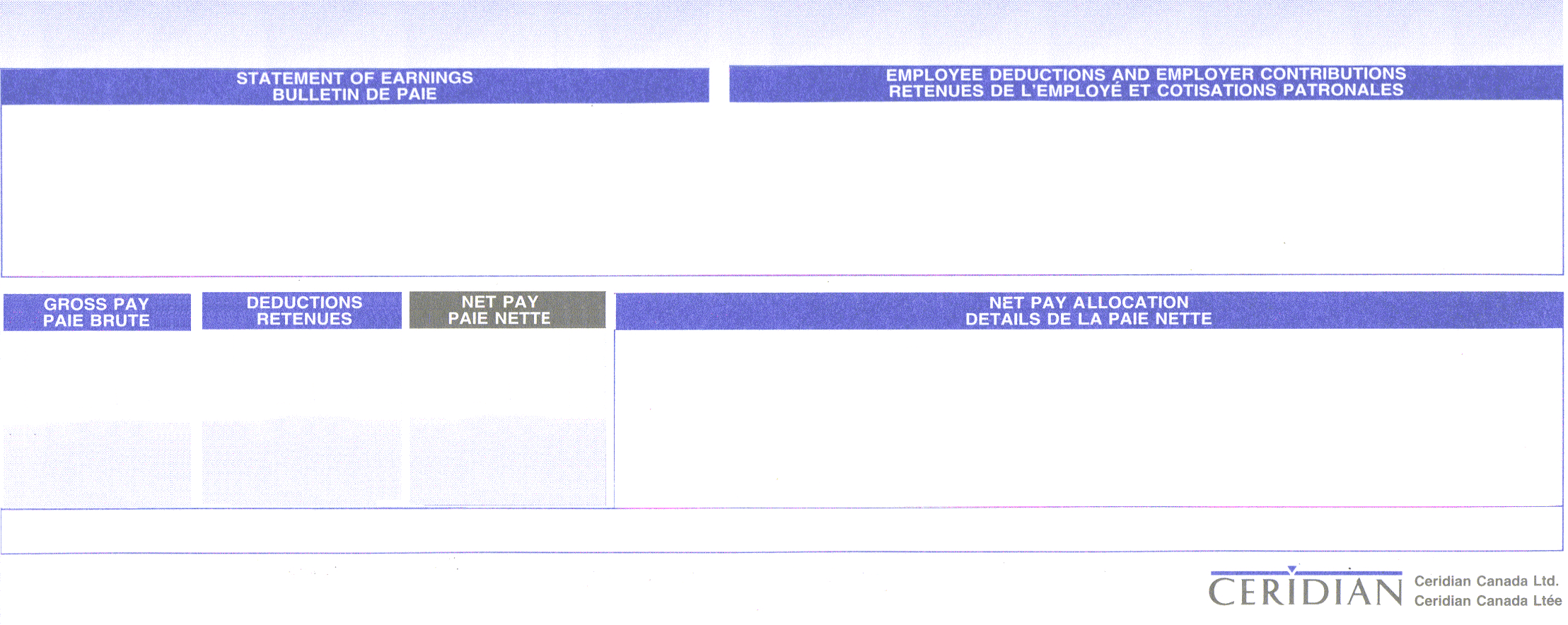 Part 6: Occupational PortfolioAssemble your project with the following: Cover page describing each of your two researched occupations – must have at least 3 pictures.Cost Analysis Page for each of your two researched occupations’ tools/supplies from part 2. Include the advertisements and the calculations.All 3 completed Schedules.Your answers to the questions from Part 4: Deduction RatiosA Monthly Pay Stub for each of the 3 occupations.The Marking Rubric for grading.Name: _________________________Research Table: Trade or ProfessionCheck with your teacher for approval before researching your two choices. Schedule 1: Current OccupationSchedule 2: 1st Researched OccupationSchedule 3: 2nd Researched OccupationMonthly Pay StubsOccupational PortfolioMarking RubricMarkOut ofResearch (Cover Page for each occupation)□ □ □ □ □ All information required is collected for 1st occupation.□ □ □ □ □ All information required is collected for 2nd occupation.10Hypothetical Cost (Cost Analysis Page for each occupation)□ □ □ Prices for all 6 tools or supplies are provided. (½ mark each)  □ □ □ Advertisements (picture with price) included for each. (½ mark each)□ □ Prices are correctly inflated.□ □ 5% GST is correctly applied to each price.10Determining Total Deductions & Net Annual Income (3 Schedules)□ □ □ □ □ First Schedule is correctly completed                   for your current occupation.□ □ □ □ □ Second Schedule is correctly completed                   for your 1st researched occupation.□ □ □ □ □ Third Schedule is correctly completed                   for your 1st researched occupation.15Deduction Ratios□ □ □ The ratio of deductions to gross monthly income is correctly determined for each of the three occupations.□ □ □ Each ratio is represented as a percentage.□ The occupations are ranked highest to lowest in terms of deductions paid. □ An explanation is given for the ranking.8Monthly Pay Stubs□ □ □ □ A pay stub is completed correctly for the current occupation.□ □ □ □ A pay stub is completed correctly for the 1st researched occupation.□ □ □ □ A pay stub is completed correctly for the 2nd researched occupation.12Occupational Portfolio□ □ □ □ □ Portfolio is neatly organized.5Out of 60Trade or ProfessionDescriptionWork ConditionsTraining or Schooling RequiredTraining Sites or SchoolsOpportunities for EmploymentAdvancement Opportunities3 Tools or Supplies needed(including price)3 Tools or Supplies needed(including price)3 Tools or Supplies needed(including price)Average Wage or Annual SalaryName of Guild or Union(if applicable)Enter the annual income for your 1st researched occupation.Enter the annual income for your 1st researched occupation.Enter the annual income for your 1st researched occupation.Enter the annual income for your 1st researched occupation.Enter the annual income for your 1st researched occupation.Enter the annual income for your 1st researched occupation.Enter the annual income for your 1st researched occupation.Enter the annual income for your 1st researched occupation.Enter the annual income for your 1st researched occupation.Enter the annual income for your 1st researched occupation.Enter the annual income for your 1st researched occupation.Enter the annual income for your 1st researched occupation.Enter the annual income for your 1st researched occupation.Enter the annual income for your 1st researched occupation.Enter the annual income for your 1st researched occupation.Enter the annual income for your 1st researched occupation.1If line 1 is more than $10,320 but not more than $16,775If line 1 is more than $10,320 but not more than $16,775If line 1 is more than $10,320 but not more than $16,775If line 1 is more than $16,775 but not more than $40,726If line 1 is more than $16,775 but not more than $40,726If line 1 is more than $16,775 but not more than $40,726If line 1 is more than $16,775 but not more than $40,726If line 1 is more than $16,775 but not more than $40,726If line 1is more than$40,726 but notmore than $81452If line 1is more than$40,726 but notmore than $81452If line 1is more than$40,726 but notmore than $81452If line 1is more than$40,726 but notmore than $81452If line 1is more than$81,452 but notmore than $126,264If line 1is more than$81,452 but notmore than $126,264If line 1is more than$81,452 but notmore than $126,264If line 1 is more than $126,264If line 1 is more than $126,264If line 1 is more than $126,26411111Subtract00,0000016,77516,77516,7750040,726000081,45200126,26400============Multiply15%15%25%25%25%25%32%32%32%36%36%39%39%============Add+00,00000+96896896825+69560000+19,98832+36,12064==2====2==2==2==2If income is less than $10,320 then there is no tax owed.If income is less than $10,320 then there is no tax owed.If income is less than $10,320 then there is no tax owed.If income is less than $10,320 then there is no tax owed.If income is less than $10,320 then there is no tax owed.If income is less than $10,320 then there is no tax owed.If income is less than $10,320 then there is no tax owed.If income is less than $10,320 then there is no tax owed.Annual Provincial & Federal Income Tax ContributionAnnual Provincial & Federal Income Tax ContributionAnnual Provincial & Federal Income Tax ContributionAnnual Provincial & Federal Income Tax ContributionAnnual Provincial & Federal Income Tax ContributionAnnual Provincial & Federal Income Tax ContributionAnnual Provincial & Federal Income Tax ContributionAnnual Provincial & Federal Income Tax ContributionAnnual Provincial & Federal Income Tax ContributionAnnual Provincial & Federal Income Tax ContributionAnnual Provincial & Federal Income Tax ContributionAnnual Provincial & Federal Income Tax ContributionAnnual Provincial & Federal Income Tax ContributionAnnual Provincial & Federal Income Tax ContributionAnnual Provincial & Federal Income Tax ContributionAnnual Provincial & Federal Income Tax ContributionEnter the annual gross income from line 1 here.Enter the annual gross income from line 1 here.Enter the annual gross income from line 1 here.Enter the annual gross income from line 1 here.Enter the annual gross income from line 1 here.Enter the annual gross income from line 1 here.Enter the annual gross income from line 1 here.Enter the annual gross income from line 1 here.Enter the annual gross income from line 1 here.Enter the annual gross income from line 1 here.Enter the annual gross income from line 1 here.Enter the annual gross income from line 1 here.Enter the annual gross income from line 1 here.Enter the annual gross income from line 1 here.Enter the annual gross income from line 1 here.Enter the annual gross income from line 1 here.1If line 1 is $47,200 or lessIf line 1 is $47,200 or lessIf line 1 is $47,200 or lessIf line 1 is $47,200 or lessIf line 1 is $47,200 or lessIf line 1 is more than $47,200If line 1 is more than $47,200If line 1 is more than $47,200If line 1 is more than $47,200Enter the amount from line 1Enter the amount from line 1Enter the amount from line 1Enter the amount from line 1Enter the amount from line 1Maximum Contribution is reached at:Maximum Contribution is reached at:Maximum Contribution is reached at:Maximum Contribution is reached at:SubtractSubtractSubtractSubtractSubtract35003500350000Maximum Contribution is reached at:Maximum Contribution is reached at:Maximum Contribution is reached at:Maximum Contribution is reached at:If negative write 0.If negative write 0.If negative write 0.If negative write 0.If negative write 0.=Maximum Contribution is reached at:Maximum Contribution is reached at:Maximum Contribution is reached at:Maximum Contribution is reached at:MultiplyMultiplyMultiplyMultiplyMultiply4.95%4.95%4.95%4.95%Maximum Contribution is reached at:Maximum Contribution is reached at:Maximum Contribution is reached at:Maximum Contribution is reached at:=3216315153    Annual CPP Contribution3    Annual CPP Contribution3    Annual CPP Contribution3    Annual CPP Contribution3    Annual CPP Contribution3    Annual CPP Contribution3    Annual CPP Contribution3    Annual CPP Contribution3    Annual CPP ContributionEnter the annual gross income from line 1 here.Enter the annual gross income from line 1 here.Enter the annual gross income from line 1 here.Enter the annual gross income from line 1 here.Enter the annual gross income from line 1 here.Enter the annual gross income from line 1 here.Enter the annual gross income from line 1 here.Enter the annual gross income from line 1 here.Enter the annual gross income from line 1 here.Enter the annual gross income from line 1 here.Enter the annual gross income from line 1 here.Enter the annual gross income from line 1 here.Enter the annual gross income from line 1 here.Enter the annual gross income from line 1 here.Enter the annual gross income from line 1 here.Enter the annual gross income from line 1 here.1If line 1 is $43,200 or lessIf line 1 is $43,200 or lessIf line 1 is $43,200 or lessIf line 1 is $43,200 or lessIf line 1 is $43,200 or lessIf line 1 is more than $43,200If line 1 is more than $43,200If line 1 is more than $43,200If line 1 is more than $43,200Enter the amount from line 1.Enter the amount from line 1.Enter the amount from line 1.Enter the amount from line 1.Enter the amount from line 1.Maximum Contribution is reached at:Maximum Contribution is reached at:Maximum Contribution is reached at:Maximum Contribution is reached at:MultiplyMultiplyMultiplyMultiplyMultiply1.73%1.73%1.73%1.73%Maximum Contribution is reached at:Maximum Contribution is reached at:Maximum Contribution is reached at:Maximum Contribution is reached at:=474736364    Annual EI Contribution4    Annual EI Contribution4    Annual EI Contribution4    Annual EI Contribution4    Annual EI Contribution4    Annual EI Contribution4    Annual EI Contribution4    Annual EI Contribution4    Annual EI ContributionEnter the values from Lines 1 through 4 as indicated below.Enter the values from Lines 1 through 4 as indicated below.Enter the values from Lines 1 through 4 as indicated below.Enter the values from Lines 1 through 4 as indicated below.Enter the values from Lines 1 through 4 as indicated below.Enter the values from Lines 1 through 4 as indicated below.Enter the values from Lines 1 through 4 as indicated below.Enter the values from Lines 1 through 4 as indicated below.Enter the values from Lines 1 through 4 as indicated below.Enter the values from Lines 1 through 4 as indicated below.Enter the values from Lines 1 through 4 as indicated below.Enter the values from Lines 1 through 4 as indicated below.Enter the values from Lines 1 through 4 as indicated below.Enter the values from Lines 1 through 4 as indicated below.Enter the values from Lines 1 through 4 as indicated below.Enter the values from Lines 1 through 4 as indicated below.Enter the values from Lines 1 through 4 as indicated below.Enter the values from Lines 1 through 4 as indicated below.Enter the values from Lines 1 through 4 as indicated below.Enter the values from Lines 1 through 4 as indicated below.Enter the values from Lines 1 through 4 as indicated below.Enter the values from Lines 1 through 4 as indicated below.Enter the values from Lines 1 through 4 as indicated below.Enter the values from Lines 1 through 4 as indicated below.Enter Tax due from line 2.Enter Tax due from line 2.Enter Tax due from line 2.Enter Tax due from line 2.Enter Tax due from line 2.2Enter amount from line 1.Enter amount from line 1.Enter amount from line 1.Enter amount from line 1.Enter amount from line 1.11111Enter CPP due from line 3.Enter CPP due from line 3.Enter CPP due from line 3.Enter CPP due from line 3.Enter CPP due from line 3.3Enter amount from line 5.Enter amount from line 5.Enter amount from line 5.Enter amount from line 5.Enter amount from line 5.55555Enter EI due from line 4.Enter EI due from line 4.Enter EI due from line 4.Enter EI due from line 4.Enter EI due from line 4.+4SubtractSubtractSubtractSubtractSubtract66666TotalTotalTotalTotalTotal=5SummarySummarySummarySummarySummarySummarySummaryAnnual Gross IncomeAnnual Gross IncomeAnnual Gross IncomeAnnual Gross IncomeAnnual Gross IncomeAnnual Gross IncomeAnnual Gross Income11111(Current Occupation)(Current Occupation)(Current Occupation)(Current Occupation)(Current Occupation)(Current Occupation)(Current Occupation)Total DeductionsTotal DeductionsTotal DeductionsTotal DeductionsTotal DeductionsTotal DeductionsTotal Deductions55555Annual Net IncomeAnnual Net IncomeAnnual Net IncomeAnnual Net IncomeAnnual Net IncomeAnnual Net IncomeAnnual Net Income66666Enter the annual income for your 1st researched occupation.Enter the annual income for your 1st researched occupation.Enter the annual income for your 1st researched occupation.Enter the annual income for your 1st researched occupation.Enter the annual income for your 1st researched occupation.Enter the annual income for your 1st researched occupation.Enter the annual income for your 1st researched occupation.Enter the annual income for your 1st researched occupation.Enter the annual income for your 1st researched occupation.Enter the annual income for your 1st researched occupation.Enter the annual income for your 1st researched occupation.Enter the annual income for your 1st researched occupation.Enter the annual income for your 1st researched occupation.Enter the annual income for your 1st researched occupation.Enter the annual income for your 1st researched occupation.Enter the annual income for your 1st researched occupation.1If line 1 is more than $10,320 but not more than $16,775If line 1 is more than $10,320 but not more than $16,775If line 1 is more than $10,320 but not more than $16,775If line 1 is more than $16,775 but not more than $40,726If line 1 is more than $16,775 but not more than $40,726If line 1 is more than $16,775 but not more than $40,726If line 1 is more than $16,775 but not more than $40,726If line 1 is more than $16,775 but not more than $40,726If line 1is more than$40,726 but notmore than $81452If line 1is more than$40,726 but notmore than $81452If line 1is more than$40,726 but notmore than $81452If line 1is more than$40,726 but notmore than $81452If line 1is more than$81,452 but notmore than $126,264If line 1is more than$81,452 but notmore than $126,264If line 1is more than$81,452 but notmore than $126,264If line 1 is more than $126,264If line 1 is more than $126,264If line 1 is more than $126,26411111Subtract00,0000016,77516,77516,7750040,726000081,45200126,26400============Multiply15%15%25%25%25%25%32%32%32%36%36%39%39%============Add+00,00000+96896896825+69560000+19,98832+36,12064==2====2==2==2==2If income is less than $10,320 then there is no tax owed.If income is less than $10,320 then there is no tax owed.If income is less than $10,320 then there is no tax owed.If income is less than $10,320 then there is no tax owed.If income is less than $10,320 then there is no tax owed.If income is less than $10,320 then there is no tax owed.If income is less than $10,320 then there is no tax owed.If income is less than $10,320 then there is no tax owed.Annual Provincial & Federal Income Tax ContributionAnnual Provincial & Federal Income Tax ContributionAnnual Provincial & Federal Income Tax ContributionAnnual Provincial & Federal Income Tax ContributionAnnual Provincial & Federal Income Tax ContributionAnnual Provincial & Federal Income Tax ContributionAnnual Provincial & Federal Income Tax ContributionAnnual Provincial & Federal Income Tax ContributionAnnual Provincial & Federal Income Tax ContributionAnnual Provincial & Federal Income Tax ContributionAnnual Provincial & Federal Income Tax ContributionAnnual Provincial & Federal Income Tax ContributionAnnual Provincial & Federal Income Tax ContributionAnnual Provincial & Federal Income Tax ContributionAnnual Provincial & Federal Income Tax ContributionAnnual Provincial & Federal Income Tax ContributionEnter the annual gross income from line 1 here.Enter the annual gross income from line 1 here.Enter the annual gross income from line 1 here.Enter the annual gross income from line 1 here.Enter the annual gross income from line 1 here.Enter the annual gross income from line 1 here.Enter the annual gross income from line 1 here.Enter the annual gross income from line 1 here.Enter the annual gross income from line 1 here.Enter the annual gross income from line 1 here.Enter the annual gross income from line 1 here.Enter the annual gross income from line 1 here.Enter the annual gross income from line 1 here.Enter the annual gross income from line 1 here.Enter the annual gross income from line 1 here.Enter the annual gross income from line 1 here.1If line 1 is $47,200 or lessIf line 1 is $47,200 or lessIf line 1 is $47,200 or lessIf line 1 is $47,200 or lessIf line 1 is $47,200 or lessIf line 1 is more than $47,200If line 1 is more than $47,200If line 1 is more than $47,200If line 1 is more than $47,200Enter the amount from line 1Enter the amount from line 1Enter the amount from line 1Enter the amount from line 1Enter the amount from line 1Maximum Contribution is reached at:Maximum Contribution is reached at:Maximum Contribution is reached at:Maximum Contribution is reached at:SubtractSubtractSubtractSubtractSubtract35003500350000Maximum Contribution is reached at:Maximum Contribution is reached at:Maximum Contribution is reached at:Maximum Contribution is reached at:If negative write 0.If negative write 0.If negative write 0.If negative write 0.If negative write 0.=Maximum Contribution is reached at:Maximum Contribution is reached at:Maximum Contribution is reached at:Maximum Contribution is reached at:MultiplyMultiplyMultiplyMultiplyMultiply4.95%4.95%4.95%4.95%Maximum Contribution is reached at:Maximum Contribution is reached at:Maximum Contribution is reached at:Maximum Contribution is reached at:=3216315153    Annual CPP Contribution3    Annual CPP Contribution3    Annual CPP Contribution3    Annual CPP Contribution3    Annual CPP Contribution3    Annual CPP Contribution3    Annual CPP Contribution3    Annual CPP Contribution3    Annual CPP ContributionEnter the annual gross income from line 1 here.Enter the annual gross income from line 1 here.Enter the annual gross income from line 1 here.Enter the annual gross income from line 1 here.Enter the annual gross income from line 1 here.Enter the annual gross income from line 1 here.Enter the annual gross income from line 1 here.Enter the annual gross income from line 1 here.Enter the annual gross income from line 1 here.Enter the annual gross income from line 1 here.Enter the annual gross income from line 1 here.Enter the annual gross income from line 1 here.Enter the annual gross income from line 1 here.Enter the annual gross income from line 1 here.Enter the annual gross income from line 1 here.Enter the annual gross income from line 1 here.1If line 1 is $43,200 or lessIf line 1 is $43,200 or lessIf line 1 is $43,200 or lessIf line 1 is $43,200 or lessIf line 1 is $43,200 or lessIf line 1 is more than $43,200If line 1 is more than $43,200If line 1 is more than $43,200If line 1 is more than $43,200Enter the amount from line 1.Enter the amount from line 1.Enter the amount from line 1.Enter the amount from line 1.Enter the amount from line 1.Maximum Contribution is reached at:Maximum Contribution is reached at:Maximum Contribution is reached at:Maximum Contribution is reached at:MultiplyMultiplyMultiplyMultiplyMultiply1.73%1.73%1.73%1.73%Maximum Contribution is reached at:Maximum Contribution is reached at:Maximum Contribution is reached at:Maximum Contribution is reached at:=474736364    Annual EI Contribution4    Annual EI Contribution4    Annual EI Contribution4    Annual EI Contribution4    Annual EI Contribution4    Annual EI Contribution4    Annual EI Contribution4    Annual EI Contribution4    Annual EI ContributionEnter the values from Lines 1 through 4 as indicated below.Enter the values from Lines 1 through 4 as indicated below.Enter the values from Lines 1 through 4 as indicated below.Enter the values from Lines 1 through 4 as indicated below.Enter the values from Lines 1 through 4 as indicated below.Enter the values from Lines 1 through 4 as indicated below.Enter the values from Lines 1 through 4 as indicated below.Enter the values from Lines 1 through 4 as indicated below.Enter the values from Lines 1 through 4 as indicated below.Enter the values from Lines 1 through 4 as indicated below.Enter the values from Lines 1 through 4 as indicated below.Enter the values from Lines 1 through 4 as indicated below.Enter the values from Lines 1 through 4 as indicated below.Enter the values from Lines 1 through 4 as indicated below.Enter the values from Lines 1 through 4 as indicated below.Enter the values from Lines 1 through 4 as indicated below.Enter the values from Lines 1 through 4 as indicated below.Enter the values from Lines 1 through 4 as indicated below.Enter the values from Lines 1 through 4 as indicated below.Enter the values from Lines 1 through 4 as indicated below.Enter the values from Lines 1 through 4 as indicated below.Enter the values from Lines 1 through 4 as indicated below.Enter the values from Lines 1 through 4 as indicated below.Enter the values from Lines 1 through 4 as indicated below.Enter Tax due from line 2.Enter Tax due from line 2.Enter Tax due from line 2.Enter Tax due from line 2.Enter Tax due from line 2.2Enter amount from line 1.Enter amount from line 1.Enter amount from line 1.Enter amount from line 1.Enter amount from line 1.11111Enter CPP due from line 3.Enter CPP due from line 3.Enter CPP due from line 3.Enter CPP due from line 3.Enter CPP due from line 3.3Enter amount from line 5.Enter amount from line 5.Enter amount from line 5.Enter amount from line 5.Enter amount from line 5.55555Enter EI due from line 4.Enter EI due from line 4.Enter EI due from line 4.Enter EI due from line 4.Enter EI due from line 4.+4SubtractSubtractSubtractSubtractSubtract66666TotalTotalTotalTotalTotal=5SummarySummarySummarySummarySummarySummarySummaryAnnual Gross IncomeAnnual Gross IncomeAnnual Gross IncomeAnnual Gross IncomeAnnual Gross IncomeAnnual Gross IncomeAnnual Gross Income11111(1st Researched Occupation)(1st Researched Occupation)(1st Researched Occupation)(1st Researched Occupation)(1st Researched Occupation)(1st Researched Occupation)(1st Researched Occupation)Total DeductionsTotal DeductionsTotal DeductionsTotal DeductionsTotal DeductionsTotal DeductionsTotal Deductions55555Annual Net IncomeAnnual Net IncomeAnnual Net IncomeAnnual Net IncomeAnnual Net IncomeAnnual Net IncomeAnnual Net Income66666Enter the annual income for your 1st researched occupation.Enter the annual income for your 1st researched occupation.Enter the annual income for your 1st researched occupation.Enter the annual income for your 1st researched occupation.Enter the annual income for your 1st researched occupation.Enter the annual income for your 1st researched occupation.Enter the annual income for your 1st researched occupation.Enter the annual income for your 1st researched occupation.Enter the annual income for your 1st researched occupation.Enter the annual income for your 1st researched occupation.Enter the annual income for your 1st researched occupation.Enter the annual income for your 1st researched occupation.Enter the annual income for your 1st researched occupation.Enter the annual income for your 1st researched occupation.Enter the annual income for your 1st researched occupation.Enter the annual income for your 1st researched occupation.1If line 1 is more than $10,320 but not more than $16,775If line 1 is more than $10,320 but not more than $16,775If line 1 is more than $10,320 but not more than $16,775If line 1 is more than $16,775 but not more than $40,726If line 1 is more than $16,775 but not more than $40,726If line 1 is more than $16,775 but not more than $40,726If line 1 is more than $16,775 but not more than $40,726If line 1 is more than $16,775 but not more than $40,726If line 1is more than$40,726 but notmore than $81452If line 1is more than$40,726 but notmore than $81452If line 1is more than$40,726 but notmore than $81452If line 1is more than$40,726 but notmore than $81452If line 1is more than$81,452 but notmore than $126,264If line 1is more than$81,452 but notmore than $126,264If line 1is more than$81,452 but notmore than $126,264If line 1 is more than $126,264If line 1 is more than $126,264If line 1 is more than $126,26411111Subtract00,0000016,77516,77516,7750040,726000081,45200126,26400============Multiply15%15%25%25%25%25%32%32%32%36%36%39%39%============Add+00,00000+96896896825+69560000+19,98832+36,12064==2====2==2==2==2If income is less than $10,320 then there is no tax owed.If income is less than $10,320 then there is no tax owed.If income is less than $10,320 then there is no tax owed.If income is less than $10,320 then there is no tax owed.If income is less than $10,320 then there is no tax owed.If income is less than $10,320 then there is no tax owed.If income is less than $10,320 then there is no tax owed.If income is less than $10,320 then there is no tax owed.Annual Provincial & Federal Income Tax ContributionAnnual Provincial & Federal Income Tax ContributionAnnual Provincial & Federal Income Tax ContributionAnnual Provincial & Federal Income Tax ContributionAnnual Provincial & Federal Income Tax ContributionAnnual Provincial & Federal Income Tax ContributionAnnual Provincial & Federal Income Tax ContributionAnnual Provincial & Federal Income Tax ContributionAnnual Provincial & Federal Income Tax ContributionAnnual Provincial & Federal Income Tax ContributionAnnual Provincial & Federal Income Tax ContributionAnnual Provincial & Federal Income Tax ContributionAnnual Provincial & Federal Income Tax ContributionAnnual Provincial & Federal Income Tax ContributionAnnual Provincial & Federal Income Tax ContributionAnnual Provincial & Federal Income Tax ContributionEnter the annual gross income from line 1 here.Enter the annual gross income from line 1 here.Enter the annual gross income from line 1 here.Enter the annual gross income from line 1 here.Enter the annual gross income from line 1 here.Enter the annual gross income from line 1 here.Enter the annual gross income from line 1 here.Enter the annual gross income from line 1 here.Enter the annual gross income from line 1 here.Enter the annual gross income from line 1 here.Enter the annual gross income from line 1 here.Enter the annual gross income from line 1 here.Enter the annual gross income from line 1 here.Enter the annual gross income from line 1 here.Enter the annual gross income from line 1 here.Enter the annual gross income from line 1 here.1If line 1 is $47,200 or lessIf line 1 is $47,200 or lessIf line 1 is $47,200 or lessIf line 1 is $47,200 or lessIf line 1 is $47,200 or lessIf line 1 is more than $47,200If line 1 is more than $47,200If line 1 is more than $47,200If line 1 is more than $47,200Enter the amount from line 1Enter the amount from line 1Enter the amount from line 1Enter the amount from line 1Enter the amount from line 1Maximum Contribution is reached at:Maximum Contribution is reached at:Maximum Contribution is reached at:Maximum Contribution is reached at:SubtractSubtractSubtractSubtractSubtract35003500350000Maximum Contribution is reached at:Maximum Contribution is reached at:Maximum Contribution is reached at:Maximum Contribution is reached at:If negative write 0.If negative write 0.If negative write 0.If negative write 0.If negative write 0.=Maximum Contribution is reached at:Maximum Contribution is reached at:Maximum Contribution is reached at:Maximum Contribution is reached at:MultiplyMultiplyMultiplyMultiplyMultiply4.95%4.95%4.95%4.95%Maximum Contribution is reached at:Maximum Contribution is reached at:Maximum Contribution is reached at:Maximum Contribution is reached at:=3216315153    Annual CPP Contribution3    Annual CPP Contribution3    Annual CPP Contribution3    Annual CPP Contribution3    Annual CPP Contribution3    Annual CPP Contribution3    Annual CPP Contribution3    Annual CPP Contribution3    Annual CPP ContributionEnter the annual gross income from line 1 here.Enter the annual gross income from line 1 here.Enter the annual gross income from line 1 here.Enter the annual gross income from line 1 here.Enter the annual gross income from line 1 here.Enter the annual gross income from line 1 here.Enter the annual gross income from line 1 here.Enter the annual gross income from line 1 here.Enter the annual gross income from line 1 here.Enter the annual gross income from line 1 here.Enter the annual gross income from line 1 here.Enter the annual gross income from line 1 here.Enter the annual gross income from line 1 here.Enter the annual gross income from line 1 here.Enter the annual gross income from line 1 here.Enter the annual gross income from line 1 here.1If line 1 is $43,200 or lessIf line 1 is $43,200 or lessIf line 1 is $43,200 or lessIf line 1 is $43,200 or lessIf line 1 is $43,200 or lessIf line 1 is more than $43,200If line 1 is more than $43,200If line 1 is more than $43,200If line 1 is more than $43,200Enter the amount from line 1.Enter the amount from line 1.Enter the amount from line 1.Enter the amount from line 1.Enter the amount from line 1.Maximum Contribution is reached at:Maximum Contribution is reached at:Maximum Contribution is reached at:Maximum Contribution is reached at:MultiplyMultiplyMultiplyMultiplyMultiply1.73%1.73%1.73%1.73%Maximum Contribution is reached at:Maximum Contribution is reached at:Maximum Contribution is reached at:Maximum Contribution is reached at:=474736364    Annual EI Contribution4    Annual EI Contribution4    Annual EI Contribution4    Annual EI Contribution4    Annual EI Contribution4    Annual EI Contribution4    Annual EI Contribution4    Annual EI Contribution4    Annual EI ContributionEnter the values from Lines 1 through 4 as indicated below.Enter the values from Lines 1 through 4 as indicated below.Enter the values from Lines 1 through 4 as indicated below.Enter the values from Lines 1 through 4 as indicated below.Enter the values from Lines 1 through 4 as indicated below.Enter the values from Lines 1 through 4 as indicated below.Enter the values from Lines 1 through 4 as indicated below.Enter the values from Lines 1 through 4 as indicated below.Enter the values from Lines 1 through 4 as indicated below.Enter the values from Lines 1 through 4 as indicated below.Enter the values from Lines 1 through 4 as indicated below.Enter the values from Lines 1 through 4 as indicated below.Enter the values from Lines 1 through 4 as indicated below.Enter the values from Lines 1 through 4 as indicated below.Enter the values from Lines 1 through 4 as indicated below.Enter the values from Lines 1 through 4 as indicated below.Enter the values from Lines 1 through 4 as indicated below.Enter the values from Lines 1 through 4 as indicated below.Enter the values from Lines 1 through 4 as indicated below.Enter the values from Lines 1 through 4 as indicated below.Enter the values from Lines 1 through 4 as indicated below.Enter the values from Lines 1 through 4 as indicated below.Enter the values from Lines 1 through 4 as indicated below.Enter the values from Lines 1 through 4 as indicated below.Enter Tax due from line 2.Enter Tax due from line 2.Enter Tax due from line 2.Enter Tax due from line 2.Enter Tax due from line 2.2Enter amount from line 1.Enter amount from line 1.Enter amount from line 1.Enter amount from line 1.Enter amount from line 1.11111Enter CPP due from line 3.Enter CPP due from line 3.Enter CPP due from line 3.Enter CPP due from line 3.Enter CPP due from line 3.3Enter amount from line 5.Enter amount from line 5.Enter amount from line 5.Enter amount from line 5.Enter amount from line 5.55555Enter EI due from line 4.Enter EI due from line 4.Enter EI due from line 4.Enter EI due from line 4.Enter EI due from line 4.+4SubtractSubtractSubtractSubtractSubtract66666TotalTotalTotalTotalTotal=5SummarySummarySummarySummarySummarySummarySummaryAnnual Gross IncomeAnnual Gross IncomeAnnual Gross IncomeAnnual Gross IncomeAnnual Gross IncomeAnnual Gross IncomeAnnual Gross Income11111(2nd Researched Occupation)(2nd Researched Occupation)(2nd Researched Occupation)(2nd Researched Occupation)(2nd Researched Occupation)(2nd Researched Occupation)(2nd Researched Occupation)Total DeductionsTotal DeductionsTotal DeductionsTotal DeductionsTotal DeductionsTotal DeductionsTotal Deductions55555Annual Net IncomeAnnual Net IncomeAnnual Net IncomeAnnual Net IncomeAnnual Net IncomeAnnual Net IncomeAnnual Net Income66666